MAT103Homework 6Complete the following problems from the Precalculus textbook:Section 3.1 (p. 246) – 14, 24Section 3.2 (pp. 265-266) – 2, 8, 16, 32, 38Section 3.3 (p. 280) – 12, 14Section 3.4 (p. 295) – 6, 14, 16, 28, 30
This work is licensed under a Creative Commons Attribution 4.0 International License.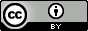 